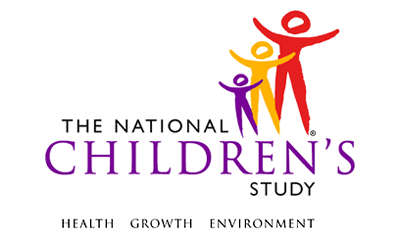 Validation Instrument *In addition to the allowable modes listed above, this instrument is OMB-approved for mail or Web but at this time there are no instruments available for this type of administration.This page intentionally left blank.Validation Instrument (All Events) TABLE OF CONTENTSValidation Instrument (All Events) GENERAL PROGRAMMER INSTRUCTIONS:WHEN PROGRAMMING INSTRUMENTS, VALIDATE FIELD LENGTHS AND TYPES AGAINST THE MDES TO ENSURE DATA COLLECTION RESPONSES DO NOT EXCEED THOSE OF THE MDES.  SOME GENERAL ITEM LIMITS USED ARE AS FOLLOWS: INSTRUMENT GUIDELINES FOR PARTICIPANT AND RESPONDENT IDS:PRENATALLY, THE P_ID IN THE MDES HEADER IS THAT OF THE PARTICIPANT (E.G. THE NON-PREGNANT WOMAN, PREGNANT WOMAN, OR THE FATHER).	POSTNATALLY, A RESPONDENT ID WILL BE USED IN ADDITION TO THE PARTICIPANT ID BECAUSE SOMEBODY OTHER THAN THE PARTICIPANT MAY BE COMPLETING THE INTERVIEW. FOR EXAMPLE, THE PARTICIPANT MAY BE THE CHILD AND THE RESPONDENT MAY BE THE MOTHER, FATHER, OR ANOTHER CAREGIVER.  THEREFORE, MDES VERSION 2.2 AND ALL FUTURE VERSIONS CONTAIN A R_P_ID (RESPONDENT PARTICIPANT ID) HEADER FIELD FOR EACH POST-BIRTH INSTRUMENT.  THIS WILL ALLOW STUDY CENTERS TO INDICATE WHETHER THE RESPONDENT IS SOMEBODY OTHER THAN THE PARTICIPANT ABOUT WHOM THE QUESTIONS ARE BEING ASKED. A REMINDER:  ALL RESPONDENTS MUST BE CONSENTED AND HAVE RECORDS IN THE PERSON, PARTICIPANT, PARTICIPANT_CONSENT AND LINK_PERSON_PARTICIPANT TABLES, WHICH CAN BE PRELOADED INTO EACH INSTRUMENT.  ADDITIONALLY, IN POST-BIRTH QUESTIONNAIRES WHERE THERE IS THE ABILITY TO LOOP THROUGH A SET OF QUESTIONS FOR MULTIPLE CHILDREN, IT IS IMPORTANT TO CAPTURE AND STORE THE CORRECT CHILD P_ID ALONG WITH THE LOOP INFORMATION.  IN THE MDES VARIABLE LABEL/DEFINITION COLUMN, THIS IS INDICATED AS FOLLOWS:  EXTERNAL IDENTIFIER: PARTICIPANT ID FOR CHILD DETAIL.Interviewer Introduction(TIME_STAMP_1) PROGRAMMER INSTRUCTIONS: INSERT DATE/TIME STAMPPRELOAD PARTICIPANT ID (P_ID) AND RESPONDENT ID (R_P_ID).PRELOAD R_FNAME AND CHILD_SEX FROM PARTICIPANT VERIFICATION INTERVIEW.PRELOAD C_FNAME FROM ASSOCIATED PARTICIPANT VERIFICATION INSTRUMENT, AND DISPLAY AS {C_FNAME} THROUGHOUT INSTRUMENT. IF VALIDATING ENUMERATION INTERVIEW AND R_GENDER = 1, OR IF VALIDATING FATHER AND SUBSEQUENT FATHER INTERVIEW, DISPLAY “he” OR “him” AS APPROPRIATE THROUGHOUT THE INSTRUMENT.IF VALIDATING 3-MONTH INTERVIEW, 6-MONTH INTERVIEW, 9-MONTH INTERVIEW, 12-MONTH INTERVIEW, 18-MONTH INTERVIEW, OR 24-MONTH INTERVIEW, DISPLAY “he/she” OR “him/her” AS APPROPRIATE THROUGHOUT THE INSTRUMENT.OTHERWISE, IF VALIDATING PREGNANCY SCREENER, PREGNANCY PROBABILITY, PRE-PREGNANCY, PREGNANCY VISIT 1, OR PREGNANCY VISIT 2, DISPLAY “she” OR “her” AS APPROPRIATE THROUGHOUT THE INSTRUMENT. IN001/(INTRO_1). Hello, my name is [INTERVIEWER’S NAME] and I am calling on behalf of the National Children’s Study. May I please speak with {R_FNAME}?YES		1	(TIME_STAMP_2)NO		2	(BEST_TTC1)NO SUCH PERSON AT ADDRESS/PHONE		3REFUSED		-1	(BEST_TTC1)DON’T KNOW 		-2	(BEST_TTC1)PROGRAMMER INSTRUCTION: PRELOAD NAME OF RESPONDENT/ PARTICIPANT.IN002/(VER_NUMBER). Just to verify, is this {TELEPHONE NUMBER FOR RESPONDENT/ PARTICIPANT}?YES		1	(CS001)NO		2	(CS001)REFUSED		-1	(CS001)DON’T KNOW		-2	(CS001)PROGRAMMER INSTRUCTION: PRELOAD RESPONDENT/PARTICIPANT BEST TELEPHONE NUMBER.IN003/(BEST_TTC_1). What would be a good day and time to reach [him/her]?INTERVIEWER INSTRUCTION: USE ”him” OR “her” AS APPROPRIATE.ENTER HOUR AND MINUTE VALUES.|___|___| : |___|___|		H	H	M	MREFUSED		-1DON’T KNOW		-2IN004/(DAY_WEEK_1)_____________________	(DAY_WEEK_1)REFUSED		-1DON’T KNOW		-2INTERVIEWER INSTRUCTION: ENTER DAY(S) OF WEEK.IN005/(BEST_TTC_2).AM		1PM		2REFUSED		-1DON’T KNOW		-2INTERVIEWER INSTRUCTION: SELECT AM OR PM IN007/(BEST_TTC_3).AFTER TIME REPORTED		1BEFORE TIME REPORTED		2AT TIME REPORTED		3REFUSED		-1DON’T KNOW		-2NOT APPLICABLE		-7INTERVIEWER INSTRUCTION: SELECT APPROPRIATE RESPONSE IN009/(PHONE). Is this a good phone number to reach {R_FNAME}?YES		1	(TIME_STAMP_22)NO		2REFUSED 		-1DON’T KNOW 		-2PROGRAMMER INSTRUCTION: PRELOAD NAME OF RESPONDENT/ PARTICIPANTIN011/(PHONE_NBR). Would you please tell me a telephone number where {he/she} can be reached?INTERVIEWER INSTRUCTION:USE “he” OR “she” AS APPROPRIATE.|___|___|___| - |___|___|___| - |___|___|___|___|	(TIME_STAMP_22)REFUSED		-1	(TIME_STAMP_22)DON’T KNOW		-2	(TIME_STAMP_22)(TIME_STAMP_2) PROGRAMMER INSTRUCTION: INSERT DATE/TIME STAMPPARTICIPANT Identification[WHEN SPEAKING TO PARTICIPANT]PI001.	Hello, my name is [INTERVIEWER’S NAME] and I am calling on behalf of the National Children’s Study.INTERVIEWER INSTRUCTION: REPEAT AS NEEDED. PI001A/(INTRO_2). You recently spoke with one of our staff members. We routinely re-contact some people to see if circumstances have changed.CONTINUE		1	(INTRO_3)RESPONDENT/PARTICIPANT STATES THAT NO INTERVIEW TOOK PLACE		2PI002/(SCHEDULE). I’m sorry for the misunderstanding. May I schedule a time with you to complete that interview?YES		1	(TIME_STAMP_22)NO		2	(TIME_STAMP_22)INTERVIEWER INSTRUCTION: SCHEDULE INTERVIEW WITH PARTICIPANT.PI004/(INTRO_3). Is this a good time to talk?YES		1	(TIME_STAMP_3)NO		2REFUSED		-1	DON’T KNOW		-2	PI005/(R_BEST_TTC_1). What would be a better time for you?INTERVIEWER INSTRUCTION: ENTER HOUR AND MINUTE VALUES|___|___| : |___|___|		        H     H	        M    M	REFUSED		-1DON’T KNOW		-2PI005A/(DAY_WEEK_2).	_____________________			(DAY_WEEK_2)REFUSED		-1DON’T KNOW		-2PI006/(R_BEST_TTC_2).AM		1PM		2REFUSED 		-1DON’T KNOW 		-2PI007/(R_BEST_TTC_3).AFTER TIME REPORTED		1	(TIME_STAMP_22)BEFORE TIME REPORTED		2	(TIME_STAMP_22)REFUSED		-1	(TIME_STAMP_22)DON’T KNOW 		-2	(TIME_STAMP_22)PRIVACY STATEMENT(TIME_STAMP_3) PROGRAMMER INSTRUCTION: INSERT DATE/TIME STAMPPRS001.  All information will be kept private and used for Study purposes only. You may refuse to answer any question or stop at any time.PRS001A/(INT_CONFIRM). According to our records, {INTERVIEWER’S NAME} spoke with you on {DAY AND DATE OF INTERVIEW}. Do you remember speaking with our staff member?YES		1NO		2	(SCHEDULE)REFUSED		-1	(SCHEDULE)DON’T KNOW		-2	(SCHEDULE)PROGRAMMER INSTRUCTIONS: PRELOAD NAME OF INTERVIEWER AND DAY/DATE OF INTERVIEWSKIP TO NEXT QUESTION BASED ON WHICH INSTRUMENT/DOCUMENT WAS ADMINISTEREDHOUSEHOLD ENUMERATION  GO TO TIME_STAMP_4PREGNANCY SCREENER  GO TO TIME_STAMP_5INFORMED CONSENT  GO TO TIME_STAMP_6PPG CALLS  GO TO TIME_STAMP_7PRE-PREGNANCY  GO TO TIME_STAMP_8PREGNANCY VISIT 1  GO TO TIME_STAMP_9PREGNANCY VISIT 2  GO TO TIME_STAMP_10FATHER  GO TO TIME_STAMP_11BIRTH  GO TO TIME_STAMP_123-MONTH  GO TO TIME_STAMP_136-MONTH  GO TO TIME_STAMP_149-MONTH  GO TO TIME_STAMP_1512-MONTH GO TO TIME_STAMP_1618-MONTH  GO TO TIME_STAMP_1724-MONTH  GO TO TIME_STAMP_1830-MONTH  GO TO TIME_STAMP_19Visit-Specific Items(TIME_STAMP_4) PROGRAMMER INSTRUCTION: INSERT DATE/TIME STAMPVS001/(HH_ENUM). Were you asked questions about the number of people who live at this address?YES		1NO		2REFUSED		-1DON’T KNOW		-2VS003/(NUM_FEMALE). In {MONTH OF INTERVIEW}, how many women {LOCAL AGE OF MAJORITY} or older were living in your household? Please include anyone who usually stays there but was temporarily away on business, vacation, in the hospital, on full-time active military duty, or is a student temporarily living away from home. Do not include anyone who was in a nursing home or other institution.	|___|___|	(TIME_STAMP_20)NUMBER OF ADULT FEMALES REFUSED		-1	(TIME_STAMP_20)DON’T KNOW		-2	(TIME_STAMP_20)PROGRAMMER INSTRUCTION:PRELOAD MONTH OF INTERVIEW AND LOCAL AGE OF MAJORITY.(TIME_STAMP_5) PROGRAMMER INSTRUCTION: INSERT DATE/TIME STAMPVS005/(PREG_SCR). Were you asked if you or others in your household might be pregnant?YES		1NO		2REFUSED		-1DON’T KNOW		-2VS007/(AGE). During {MONTH OF INTERVIEW} how old were you?|___|___|	(TIME_STAMP_20)	AGEREFUSED		-1	(TIME_STAMP_20)DON’T KNOW		-2	(TIME_STAMP_20)PROGRAMMER INSTRUCTION:PRELOAD MONTH OF INTERVIEW.(TIME_STAMP_6) PROGRAMMER INSTRUCTION: INSERT DATE/TIME STAMPVS009/(INF_CONSENT). Were you given information about the National Children’s Study and asked if you would like to participate?YES		1NO		2REFUSED		-1DON’T KNOW		-2VS011/(INF_CONSENT2). Were you given an opportunity to ask all the questions you had about joining the Study before being asked to agree to join?YES		1	(TIME_STAMP_20)NO		2	(TIME_STAMP_20)REFUSED		-1	(TIME_STAMP_20)DON’T KNOW		-2	(TIME_STAMP_20)(TIME_STAMP_7) PROGRAMMER INSTRUCTION: INSERT DATE/TIME STAMPVS013/(PPG_CATI). Were you asked whether or not you were pregnant or trying to become pregnant?YES		1NO		2REFUSED		-1DON’T KNOW		-2VS015/(PPG_CATI2). At that time were you pregnant or trying to become pregnant?YES		1	(TIME_STAMP_20)NO		2	(TIME_STAMP_20)NO, RECENT PREGNANCY LOSS		3	(TIME_STAMP_20)NO, RECENTLY GAVE BIRTH		4	(TIME_STAMP_20)NO, UNABLE TO HAVE CHILDREN		5	(TIME_STAMP_20)REFUSED		-1	(TIME_STAMP_20)DON’T KNOW		-2	(TIME_STAMP_20)(TIME_STAMP_8) PROGRAMMER INSTRUCTION: INSERT DATE/TIME STAMPVS017/(PREPREG). Were you asked if you have ever been pregnant?YES		1NO		2REFUSED		-1DON’T KNOW		-2VS019/(PREPREG2). At that time had you ever been pregnant? Please include live births, miscarriages, stillbirths, ectopic pregnancies, and pregnancy terminations.YES		1	(TIME_STAMP_20)NO		2	(TIME_STAMP_20)REFUSED		-1	(TIME_STAMP_20)DON’T KNOW		-2	(TIME_STAMP_20)(TIME_STAMP_9) PROGRAMMER INSTRUCTION: INSERT DATE/TIME STAMPVS021/(PREG1). During that interview were you asked about your baby’s due date?YES		1NO		2REFUSED		-1DON’T KNOW		-2VS023/(HOME_TEST). Did you use a home pregnancy test to help find out you were pregnant?YES		1	(TIME_STAMP_20)NO		2	(TIME_STAMP_20)REFUSED		-1	(TIME_STAMP_20)DON’T KNOW		-2	(TIME_STAMP_20)(TIME_STAMP_10) PROGRAMMER INSTRUCTION: INSERT DATE/TIME STAMPVS025/(PREG2). During that interview were you asked about where you planned to deliver your baby?YES		1NO		2REFUSED		-1DON’T KNOW		-2VS027A/(HOSPITAL).  Since becoming pregnant, had you spent at least one night in the hospital as of {DATE OF INTERVIEW}?  PROGRAMMER INSTRUCTION:PRELOAD DATE OF PREGNANCY VISIT 2 INTERVIEWYES		1	(TIME_STAMP_20)NO		2	(TIME_STAMP_20)REFUSED		-1	(TIME_STAMP_20)DON’T KNOW		-2	(TIME_STAMP_20)(TIME_STAMP_11) PROGRAMMER INSTRUCTION: INSERT DATE/TIME STAMPVS028/(PV1FATHER_CANCER). Were you asked if you have ever been told by a doctor or other healthcare provider that you had cancer?YES		1NO		2REFUSED		-1DON’T KNOW		-2VS028A/(PV1FATHER_BIRTH). Were you asked whether you planned to be present at the birth of your child?YES		1	(TIME_STAMP_20)NO		2	(TIME_STAMP_20)REFUSED		-1	(TIME_STAMP_20)DON’T KNOW		-2	(TIME_STAMP_20)(TIME_STAMP_12) PROGRAMMER INSTRUCTION: INSERT DATE/TIME STAMPVS029/(BIRTH). Were you asked about where in your home you planned for the baby to sleep?YES		1NO		2REFUSED		-1DON’T KNOW		-2VS031/(VACCINE). At that time did you plan for {C_FNAME/the baby} to have well-baby shots or vaccinations?YES		1	(TIME_STAMP_20)NO		2	(TIME_STAMP_20)REFUSED		-1	(TIME_STAMP_20)DON’T KNOW		-2	(TIME_STAMP_20)PROGRAMMER INSTRUCTIONS:IF C_FNAME COLLECTED AT BIRTH EVENT AND VALID RESPONSE PROVIDED, DISPLAY “C_FNAME”.OTHERWISE, DISPLAY “the baby”.(TIME_STAMP_13) PROGRAMMER INSTRUCTION: INSERT DATE/TIME STAMPVS041/(CHILDSLP). Were you asked about {C_FNAME/the child}’s sleeping habits?YES		1NO		2REFUSED		-1DON’T KNOW		-2PROGRAMMER INSTRUCTIONS:IF C_FNAME CONFIRMED OR COLLECTED AT 3-MONTH EVENT AND VALID RESPONSE PROVIDED, DISPLAY “C_FNAME”.OTHERWISE, DISPLAY “the child”.VS043/(VCHILDCARE). Were you asked about arrangements for child care?YES		1	(TIME_STAMP_20)NO		2	(TIME_STAMP_20) REFUSED		-1	(TIME_STAMP_20)DON’T KNOW		-2	(TIME_STAMP_20)(TIME_STAMP_14) PROGRAMMER INSTRUCTION:INSERT DATE/TIME STAMPVS044/(SIX_MONTH). Were you asked about  {C_FNAME/the child}’s health?YES		1NO		2REFUSED		-1DON’T KNOW		-2PROGRAMMER INSTRUCTIONS:IF C_FNAME CONFIRMED OR COLLECTED AT 6-MONTH EVENT AND VALID RESPONSE PROVIDED, DISPLAY “C_FNAME”.OTHERWISE, DISPLAY “the child”.VS044A/(INSURE). During {MONTH OF INTERVIEW} was the {C_FNAME/the child} covered by any kind of health insurance or some other health care plan?YES		1	(TIME_STAMP_20)NO		2	(TIME_STAMP_20)REFUSED		-1	(TIME_STAMP_20)DON’T KNOW		-2	(TIME_STAMP_20)PROGRAMMER INSTRUCTIONS:PRELOAD MONTH OF INTERVIEW.IF C_FNAME CONFIRMED OR COLLECTED AT 6-MONTH EVENT AND VALID RESPONSE PROVIDED, DISPLAY “C_FNAME”.OTHERWISE, DISPLAY “the child”.(TIME_STAMP_15)  PROGRAMMER INSTRUCTION: INSERT DATE/TIME STAMPVS045/(CHILDSKILL). Were you asked about things that {C_FNAME/the child} could do like following you with {his/her} eyes?YES		1NO		2REFUSED		-1DON’T KNOW		-2PROGRAMMER INSTRUCTIONS:IF C_FNAME CONFIRMED OR COLLECTED AT 9-MONTH EVENT AND VALID RESPONSE PROVIDED, DISPLAY “C_FNAME”.OTHERWISE, DISPLAY “the child”.IF CHILD_SEX = 1, DISPLAY “his”.IF CHILD_SEX = 2, DISPLAY “her”.IF CHILD_SEX = -1 OR -2, DISPLAY “his/her”.VS047/(R_HCARE). At that time, what kind of place did {C_FNAME/the child} usually go to when {he/she} needed routine or well-child care, such as a check-up or well-baby shots (immunizations)?Clinic or health center	……………………	1	(TIME_STAMP_20)Doctor's office or Health Maintenance Organization (HMO)	……………………	2	(TIME_STAMP_20)Hospital emergency room	……………………	3	(TIME_STAMP_20)Hospital outpatient department	……………………	4	(TIME_STAMP_20)Some other place	……………………	5	(TIME_STAMP_20)DIDN'T GO TO ONE PLACE MOST OFTEN		6	(TIME_STAMP_20)DIDN'T GET WELL-CHILD CARE ANYWHERE		7	(TIME_STAMP_20)REFUSED 	……………………	-1	(TIME_STAMP_20)DON’T KNOW	……………………	-2	(TIME_STAMP_20)PROGRAMMER INSTRUCTIONS:IF C_FNAME CONFIRMED OR COLLECTED AT 9-MONTH EVENT AND VALID RESPONSE PROVIDED, DISPLAY “C_FNAME”.OTHERWISE, DISPLAY “the child”.IF CHILD_SEX = 1, DISPLAY “he”.IF CHILD_SEX = 2, DISPLAY “she”.IF CHILD_SEX = -1 OR -2, DISPLAY “he/she”.(TIME_STAMP_16) PROGRAMMER INSTRUCTION: INSERT DATE/TIME STAMPVS048/(TWELVE_MONTH). Were you asked about {C_FNAME/the child}’s personality?YES		1NO		2REFUSED		-1DON’T KNOW		-2PROGRAMMER INSTRUCTIONS:IF C_FNAME CONFIRMED OR COLLECTED AT 12-MONTH EVENT AND VALID RESPONSE PROVIDED, DISPLAY “C_FNAME”.OTHERWISE, DISPLAY “the child”.VS049/(CHILDCARE). During {MONTH OF INTERVIEW}, did the {C_FNAME/the child} receive any regularly scheduled care from someone other than a parent or guardian, for example, from relatives, friends, or other non-relatives, or a child care center or program?YES		1	(TIME_STAMP_20)NO		2	(TIME_STAMP_20)REFUSED		-1	(TIME_STAMP_20)DON’T KNOW		-2	(TIME_STAMP_20)PROGRAMMER INSTRUCTIONS:PRELOAD MONTH OF INTERVIEW.IF C_FNAME CONFIRMED OR COLLECTED AT 12-MONTH EVENT AND VALID RESPONSE PROVIDED, DISPLAY “C_FNAME”.OTHERWISE, DISPLAY “the child”.(TIME_STAMP_17) PROGRAMMER INSTRUCTION: INSERT DATE/TIME STAMPVS052/(EIGHTEENMO_HHCHANGE). Were you asked whether there were any changes in your household members since the last contact?YES		1NO		2REFUSED		-1DON’T KNOW		-2VS053/(EIGHTEENMO_TV_30D). Were you asked how many hours per day {C_FNAME/the child} watched TV or DVDs in the last 30 days?YES		1	(TIME_STAMP_20)NO		2	(TIME_STAMP_20)REFUSED		-1	(TIME_STAMP_20)DON’T KNOW		-2	(TIME_STAMP_20)PROGRAMMER INSTRUCTIONS:IF C_FNAME CONFIRMED OR COLLECTED AT 18-MONTH EVENT AND VALID RESPONSE PROVIDED, DISPLAY “C_FNAME”.OTHERWISE, DISPLAY “the child”.(TIME_STAMP_18) PROGRAMMER INSTRUCTION: INSERT DATE/TIME STAMPVS054/(TWENTYFOURMO_IC_LOG). Were you asked whether you were using the Infant and Child Healthcare Log?YES		1NO		2REFUSED		-1DON’T KNOW		-2VS055/(TWENTYFOURMO_ASTHMA). Were you asked if a doctor of other healthcare provider had ever told you that {C_FNAME/the child} had asthma?YES		1	(TIME_STAMP_20)NO		2	(TIME_STAMP_20)REFUSED		-1	(TIME_STAMP_20)DON’T KNOW		-2	(TIME_STAMP_20)PROGRAMMER INSTRUCTIONS:IF C_FNAME CONFIRMED OR COLLECTED AT 24-MONTH EVENT AND VALID RESPONSE PROVIDED, DISPLAY “C_FNAME”.OTHERWISE, DISPLAY “the child”.(TIME_STAMP_19) PROGRAMMER INSTRUCTION: INSERT DATE/TIME STAMPVS060/(THIRTYMO_ACTIVE). Were you asked whether {C_FNAME/the child} was more active, about as active, or less active than other children {his/her} age? YES		1NO		2REFUSED		-1DON’T KNOW		-2PROGRAMMER INSTRUCTIONS:IF C_FNAME CONFIRMED OR COLLECTED AT 30-MONTH EVENT AND VALID RESPONSE PROVIDED, DISPLAY “C_FNAME”.OTHERWISE, DISPLAY “the child”.IF CHILD_SEX = 1, DISPLAY “his”.IF CHILD_SEX = 2, DISPLAY “her”.IF CHILD_SEX = -1 OR -2, DISPLAY “his/her”.VS061/(THIRTYMO_DIET). During {MONTH OF INTERVIEW}, how much choice did you allow {C_FNAME/the child} in deciding what foods he or she ate at meals?
He or she could choose from any food available, 	1He or she was given a choice from a few alternatives that I select, or 	2I decide what he or she will eat? 	3I AM NEVER IN CHARGE OF PREPARING HIS OR HER MEALS	-7REFUSED	-1DON’T KNOW	-2PROGRAMMER INSTRUCTIONS:PRELOAD MONTH OF INTERVIEW.IF C_FNAME CONFIRMED OR COLLECTED AT 30-MONTH EVENT AND VALID RESPONSE PROVIDED, DISPLAY “C_FNAME”.OTHERWISE, DISPLAY “the child”.(TIME_STAMP_20) PROGRAMMER INSTRUCTIONS: INSERT DATE/TIME STAMPPARTICIPANT SATISFACTION(TIME_STAMP_21) PROGRAMMER INSTRUCTION:INSERT DATE/TIME STAMPPTS001. These next questions are about your experience in the Study. PTS010/(EXPERIENCE). In general, has your experience with the National Children’s Study been…Mostly negative,	1Somewhat negative,	2Neither positive or negative,	3Somewhat positive, or	4Mostly positive?	5REFUSED	-1DON’T KNOW	-2PTS020/(INT_LENGTH). Did you think the interview was…Too short, 	1Too long, or	2Just about right? 	3REFUSED	-1DON’T KNOW	-2PTS030/(SAT_COMMENTS). Is there anything else you would like to tell us about {your child or} your experience with the NCS?YES	1NO	2 (TIME_STAMP_22)REFUSED	-1 (TIME_STAMP_22)DON’T KNOW	-2 (TIME_STAMP_22)PROGRAMMER INSTRUCTION:IF EVENT_TYPE = BIRTH, 3-MONTH, 6-MONTH, 9-MONTH, 12-MONTH, 18-MONTH, 24-MONTH, OR 30-MONTH, DISPLAY “your child or”.PTS040/(SAT_COMMENTS_OTH).  SPECIFY______________________________________________ REFUSED	-1DON’T KNOW	-2(TIME_STAMP_22) PROGRAMMER INSTRUCTIONS:INSERT DATE/TIME STAMP SKIP TO CLOSING STATEMENT BASED ON THE RESPONSES BELOWIF PHONE = 1, 2, -1, -2  GO TO CS002.IF INTRO_2 = 2, OR INT_CONFIRM= 2, -1 OR -2 and SCHEDULE = 2 GO TO CS005. IF INTRO_2 =2 AND IF SCHEDULE = 1  GO TO CS003.IF INTRO_3 = 2 AND R_BEST_TTC_1 ≠ -1 OR -2, GO TO CS005.ELSE GO TO CS004.Closing StatementsCS001. I apologize for bothering you. I have the wrong number. Thank you for your time. PROGRAMMER INSTRUCTION:GO TO TIME_STAMP_23.INTERVIEWER INSTRUCTION: END INTERVIEW AND DISPOSITION CASE AS APPROPRIATE.CS002. I will try {him/her}{at the number you gave me.} Thank you again for speaking with me today. Please ask {him/her} to call us at {LOCAL SC TOLL-FREE NUMBER}.  INTERVIEWER INSTRUCTION:USE “him” OR “her” AS APPROPRIATE.PROGRAMMER INSTRUCTIONS:IF PHONE_NBR COLLECTED AND ≠ -1 OR -2, DISPLAY “at the number you gave me”. IF VALIDATING ENUMERATION INTERVIEW AND R_GENDER = 1, OR IF VALIDATING FATHER AND SUBSEQUENT FATHER INTERVIEW, DISPLAY “him.”IF VALIDATING 3-MONTH INTERVIEW, 6-MONTH INTERVIEW, 9-MONTH INTERVIEW, 12-MONTH INTERVIEW, 18-MONTH INTERVIEW, OR 24-MONTH INTERVIEW, DISPLAY “him/her.”OTHERWISE, IF VALIDATING PREGNANCY SCREENER, PREGNANCY PROBABILITY, PRE-PREGNANCY, PREGNANCY VISIT 1, OR PREGNANCY VISIT 2, DISPLAY “her”. PRELOAD LOCAL SC TOLL-FREE NUMBER.GO TO TIME_STAMP_23.INTERVIEWER INSTRUCTION: END INTERVIEW AND DISPOSITION CASE AS APPROPRIATE.CS003. Thank you for your time. I will call back again. Your interview is scheduled for {DAY OF WEEK}{DATE OF INTERVIEW} at {TIME OF INTERVIEW} with {INTERVIEWER NAME}. If you have any questions, please contact us at {LOCAL SC TOLL-FREE NUMBER}. Goodbye.PROGRAMMER INSTRUCTIONS:IF SCHEDULE DATE ENTERED, PRELOAD DATE OF INTERVIEW, TIME OF INTERVIEW, AND DAY OF WEEKIF DAY_WEEK_1 ENTERED, PRELOAD DAY_WEEK_1 AS DAY OF WEEK, NEXT AVAILABLE DAY OF WEEK AS DATE OF INTERVIEW, AND BEST_TTC_1 AS TIME OF INTERVIEWIF DAY_WEEK_2 ENTERED, PRELOAD DAY_WEEK_2 AS DAY OF WEEK, NEXT AVAILABLE DAY OF WEEK AS DATE OF INTERVIEW, AND BEST_TTC_2 AS TIME OF INTERVIEWDISPLAY DATE OF INTERVIEW AS MMDDYYYYDISPLAY TIME OF INTERVIEW AS HH:MM FOLLOWED AM OR PMDISPLAY HARD EDIT IF DATE OF INTERVIEW ≤ CURRENT DATE. PRELOAD LOCAL SC TOLL-FREE NUMBER.GO TO TIME_STAMP_23.INTERVIEWER INSTRUCTION: END INTERVIEW AND DISPOSITION CASE AS APPROPRIATE.CS004. Those are all the questions I have. Thank you so much for your time and cooperation. If you have any questions, please contact us at {LOCAL SC TOLL-FREE NUMBER}. Goodbye.PROGRAMMER INSTRUCTION:PRELOAD LOCAL SC TOLL-FREE NUMBER.GO TO TIME_STAMP_23.INTERVIEWER INSTRUCTION: END INTERVIEW AND DISPOSITION CASE AS APPROPRIATE.CS005. Thank you so much for your time. If you have any questions, please contact us at {LOCAL SC TOLL-FREE NUMBER}. Goodbye.PROGRAMMER INSTRUCTION:PRELOAD LOCAL SC TOLL-FREE NUMBER.INTERVIEWER INSTRUCTION: END INTERVIEW AND DISPOSITION CASE AS APPROPRIATE.(TIME_STAMP_23) PROGRAMMER INSTRUCTION: INSERT DATE/TIME STAMPEvent:Household Enumeration, Pregnancy Screener, Informed Consent, Pregnancy Probability, Pre-Pregnancy, Pregnancy Visit 1, Pregnancy Visit 2, Father, Birth, 3-Month, 6-Month, 9-Month, 12-Month, 18-Month, 24-Month, 30-MonthParticipant:Respondent:  Pregnant Woman, Non-Pregnant Woman, Father, Parent, CaregiverPregnant Woman,  Non-Pregnant Woman, Father, Parent, CaregiverDomain:QuestionnaireType of Document:InterviewAllowable Mode:In-person (CAPI), Telephone (CATI)*Allowable Method:Interviewer-AdministeredRecruitment Groups:EH, PB, HI, LI, PBSVersion:x.xRelease:MDES 3.3DATA ELEMENT FIELDSMAXIMUM CHARACTERS PERMITTEDPROGRAMMER INSTRUCTIONSADDRESS AND EMAIL FIELDS100UNIT AND PHONE FIELDS10_OTH AND COMMENT FIELDS255FIRST NAME AND LAST NAME30ALL ID FIELDS36ZIP CODE5ZIP CODE LAST FOUR4CITY50DOB AND ALL OTHER DATE FIELDS (E.G., DT, DATE, ETC.)10DISPLAY AS MM/DD/YYYYSTORE AS YYYY-MM-DDHARD EDITS:MM MUST EQUAL 00 TO 12DD  MUST EQUAL 01 TO 31YYYY MUST BE BETWEEN 1900 AND CURRENT YEAR.TIME VARIABLESTWO-DIGIT HOUR AND TWO-DIGIT MINUTE, AM/PM DESIGNATIONHARD EDITS:HOURS MUST BE BETWEEN 00 AND 12; MINUTES MUST BE BETWEEN 00 AND 59